Муниципальное бюджетное общеобразовательное учреждение«Юркинская средняя общеобразовательная школа»Юринского района Республики Марий ЭлКлассный час «России важен каждый»Подготовлен Хутияйнен Т.Ф.,учителем начальных классовП. Юркино.Классный час: «России важен каждый!»Цель: формирование представлений ребёнка о правах человека как гражданина; ответственности за свою гражданскую позицию.Задачи:воспитание гражданственности, патриотизма, уважения к правам, свободам и обязанностям человека;воспитание нравственных чувств и этического сознания;развитие высоконравственного, творческого, компетентногогражданина России, принимающего судьбу Отечества каксвою личную, осознающего ответственность за настоящее ибудущее своей страны;воспитание трудолюбия, творческого отношения к учению, труду, жизни.Предполагаемые результаты:Знакомство с понятием «перепись населения»;Создание эмблемы для учащихся, участвующих в переписи;Создание анкеты переписи для учащихся;Создание изображения переписчика.Возрастная категория: 2 класс.Этапы проведения:Мотивация.-Рассмотрите эмблему, расскажите, чему она посвящена.-Как вы понимаете слова : «России важен каждый»?-Что значит «всероссийская перепись»?Слово учителя.Перепись / Энциклопедический словарьспециально организованный периодический или одновременныйпроцесс сбора статистической информации. Проводятся одновременно на всейтерритории по единой программе и методологии. Могут быть сплошными,выборочными ...Учет населения возник в глубокой древности в связи с налоговой и военной деятельностью государств и задачами их административного устройства. Еще в древнеиндийских законах Ману правителями предписывалось учитывать жителей, чтобы узнать свои силы и определить налоги. В Египте учеты населения проводились, начиная с эпохи древнего царства (2800—2250 лет до нашей эры). Имеются сведения о том, что учет населения велся в Древнем Китае и Древней Японии. На это же время приходятся сведения о проведенных учетах населения в Месопотамии.Результаты учётов населения использовались в военных и фискальных целях. По своему характеру к таким учётам населения были близки и проведенные незадолго до колонизации европейцами учёты населения в раннефеодальных государствах Америки.В Библии описывается перепись населения, которая была организована царём Давидом по распоряжению Бога (2Цар.24:1), однако Давид был впоследствии наказан за это — Бог истребил 70 тысяч Израильтян. (2Цар.24:15)Известны учеты населения в Древней Греции, в Аттике, где в конце IV в. до н. э. был проведен учёт всех взрослых мужчин, и в Древнем Риме, где с 435 до н. э. регулярно проводились цензы.Очередной раунд привязан к 2010 году. Мы, россияне, будем в нём участвовать с 14 по 25 октября – во время проведения Всероссийской переписи населения. Кроме нас, в этом году переписываются жители Бразилии, Грузии, Индии, Индонезии, Китая, США, Таджикистана, Южной Осетии, Австрии, Бельгии, Германии, Израиля, Испании, Франции. С 2009 по 2012 год переписи состоятся практически во всех государствах.Работа в группах.Задания группам:Составляет анкету для школьников, знакомится со статьей «О чем спросит переписчик?».Изображает эмблему для детей, работает со статьёй «Символика переписи».Работает со статьей о переписи населения  «КОГО ПЕРЕПИШУТ».Изображает портрет переписчика.Выступления групп.Работы вывешиваем на доску.Рефлексия.Я узнал …Меня заинтересовало…Для чего проводится перепись населения?Когда пройдет перепись населения?Приложения: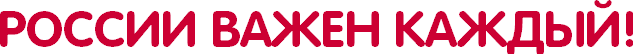 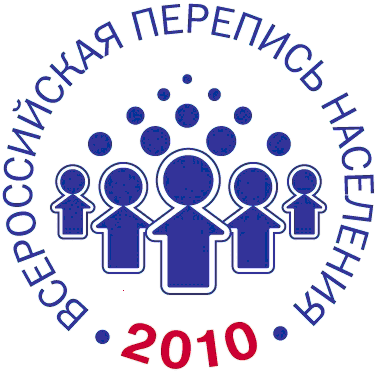  Всероссийская
    перепись населенияРабочий лист для группы №1.1.Познакомьтесь со статьёй «О чем спросит переписчик?», по которой будет произведена перепись населения.2.Подумайте, какие вопросы можно при переписи задать школьникам.3.Составьте свои вопросы для анкеты.Рабочий лист для группы №2.1.Рассмотрите эмблему всероссийской переписи населения. Познакомьтесь со статьёй «Символика переписи».2.Подумайте, что можно включить в детскую эмблему.3.Нарисуйте эмблему.4.Составьте рассказ о том, что вы изобразили и почему.Рабочий лист для группы №3.1.Прочитайте текст «КОГО ПЕРЕПИШУТ»?2.Подготовьте пересказ, распределяя слова между участниками группы.3.Перескажите группой.Рабочий лист для группы №4.1.Прочитайте текст «КОГДА ПОДВЕДУТ ИТОГИ ПЕРЕПИСИ-2010»?2.Подготовьте пересказ, распределяя слова между участниками группы.3.Перескажите группой.Рабочий лист для группы №5.1.Подумайте, как может выглядеть переписчик. Что необходимо переписчику для работы?2.Изобразите на формате А4 переписчика.Правила работы в группе:-Не забудь поделиться с другими своими наблюдениями и выводами;-Если хочешь высказать свое мнение на весь класс - подними руку, не выкрикивай с места;-Работая в группе, прислушивайся к мнению других и не бойся высказывать свое;-В конце занятия подведи итог своей работе.Перепись населения даёт возможность:увидеть фактическое состояние народонаселения страны на определенный момент времени;проанализировать произошедшие изменения;составить прогнозные оценки.Данные Всероссийской переписи населения необходимы для оценки перспектив развития страны, формирования прогнозов и разработки дальнейшей стратегии социально-экономического развития Российской Федерации. Перепись 2002 года позволила точно определить основные социальные проблемы, оценить ситуацию в демографической сфере, разработать такую стратегию развития страны, которая позволила добиться ощутимого улучшения качества жизни населения. КОГО ПЕРЕПИШУТ?Кого должна «посчитать» Всероссийская перепись населения? Все население, постоянно (обычно) проживающее в Российской Федерации.  К ним относятся также лица, кто постоянно проживает в России,  но временно выехал за рубеж в командировку, на работу по контрактам с российскими или иностранными фирмами или учебу на срок до 1 года (соответственно, не учитывают того, кто на этих основаниях уехал на срок более года). Учитываются и те граждане России (и находящиеся с ними члены их семей), которые находятся за рубежом 1 год и даже дольше, если их длительная служебная командировка  связана с выполнением служебных обязанностей по линии органов государственной власти нашей страны. «Посчитают» и тех, кто постоянно проживает в России и лишь временно выехал за рубеж на лечение, отдых, в гости к родственникам и знакомым, независимо от срока; а также - моряков российских рыболовных и торговых судов, находящихся на дату переписи населения в плавании. О ЧЕМ СПРОСИТ ПЕРЕПИСЧИК? Если вы постоянно проживаете в России - переписчик заполнит на вас два переписных листа – форма Л и форма П. В одном из них фиксируются сведения о каждом лице – его пол, возраст, дата и место рождения, брачное состояние, гражданство, национальная принадлежность, владение языками, образование, количество детей, источники средств к существованию, занятость, безработица, перемена места жительства за прошедший год. Второй лист относится к жилищным условиям домохозяйства.ЦЕЛИ И ЗНАЧЕНИЕ ВСЕРОССИЙСКОЙ ПЕРЕПИСИ Всероссийская перепись населения –процесс сбора сведений о лицах, находящихся на определённую дату на территории Российской Федерации. Перепись проводится по единой государственной статистической методологии. Перепись населения – основной источник
федеральных информационных ресурсов:численность населения,возрастно-половая структура,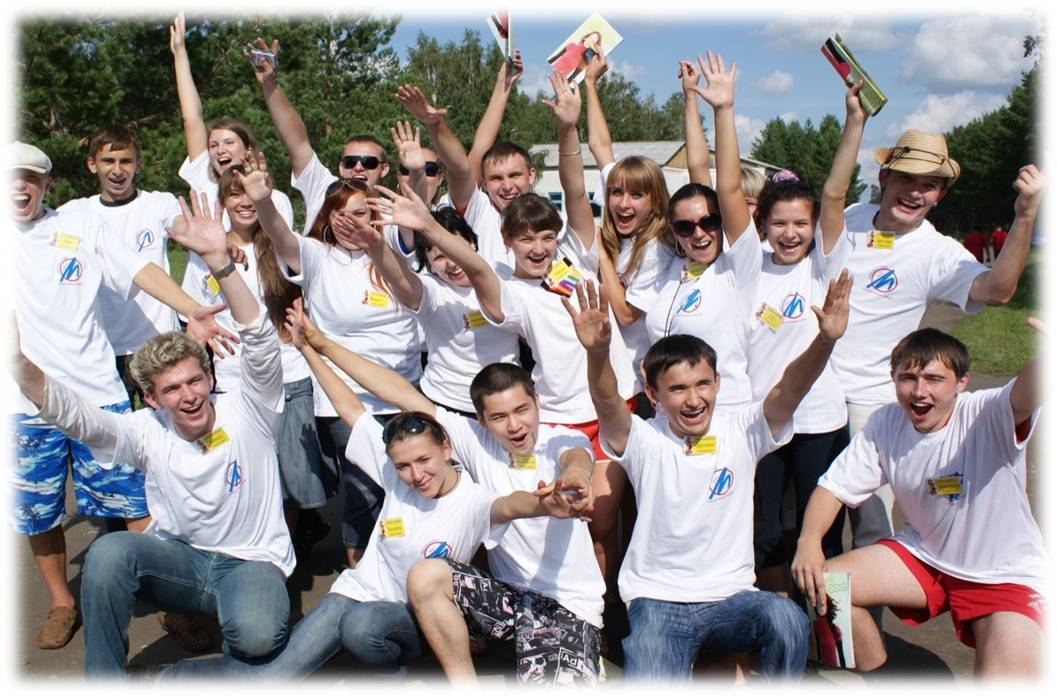 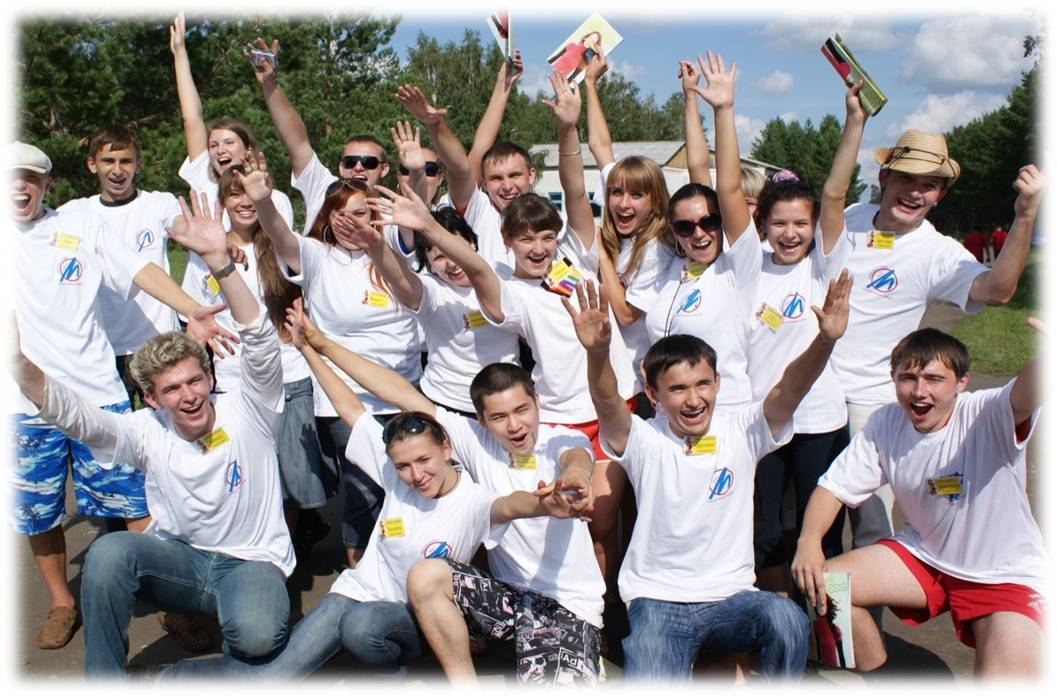 распределение населения по
территории страны,социально-экономические характеристики,национальный и языковой состав,образовательный уровень.Всероссийские переписи населения9 февраля (28 января по старому стилю) . – первая и единственная Всеобщая перепись населения Российской Империи.28 августа . – первая послереволюционная перепись (демографическая и экономическая). Из-за гражданской войны были получены сведения лишь о ¾ жителей страны.17 декабря . – первая Всесоюзная перепись населения. Выработанные при её подготовке научные принципы статистики актуальны до сих пор.6 января . – вторая Всесоюзная перепись населения. Её результаты не удовлетворили руководство страны и были засекречены.17 января . – внеплановая Всесоюзная перепись. На этот раз дала «правильные» итоги.15 января . – первая послевоенная Всесоюзная перепись. Установлен единый срок проведения переписи в сельской местности и в городах– 8 дней.15 января . Впервые в отечественной практике применён выборочный метод при сборе сведений.17 января . Обработка материалов стала полностью автоматизированной. ЭВМ считывала данные непосредственно с переписных листов.12 января . – последняя Всесоюзная перепись. По сравнению с предыдущими дополнена новыми вопросами.9 октября . – первая в новейшей истории России Всероссийская перепись населения.